CURRICULUM VITAEMAUREEN 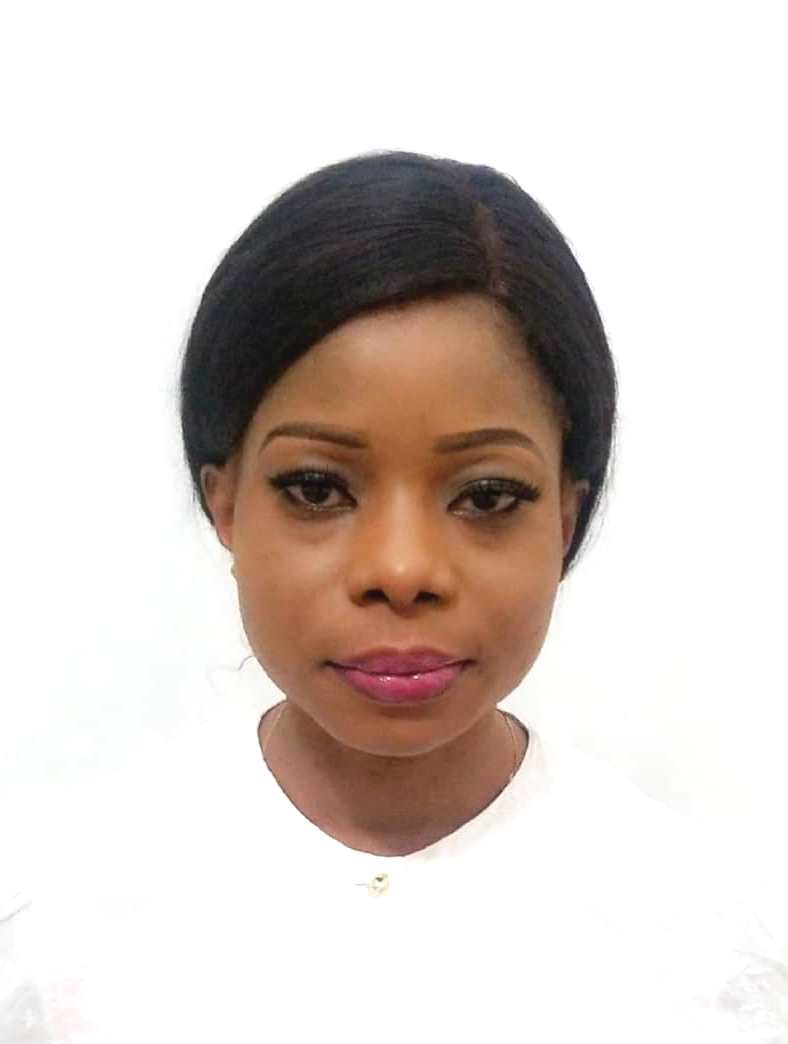 Email: Maureen-390082@2freemail.com           SALES / RECEPTIONIST CAREER OBJECTIVES        Seeking a sales / Receptionist  job that offers a vibrant workplace where I can use my solid sales experience and proven customer-relationship strengths to achieve challenging sales goals.WORKING EXPERIENCEWorked as a Sales with House of Tara Cosmetics, Lagos Nigeria( 2 years)Worked as a Sales with Zed Clothing Line, Lagos Nigeria ( 2 years)DUTIES & RESPONSIBILITIES Greet customers and determine their wants  or needsDiscuss quality, type and number of merchandise required for a particular purchaseRecommend merchandise based on the individual requirementsAdvise customers on care and utilization of merchandiseAdvise clients on any service or product they need information and help onExplain the advantage and use of merchandise to customersDemonstrate live how merchandise worksAssist in displaying merchandiseAdvice customers on suitable goods to purchaseBuild customer confidence by offering them suggestions and opinionsDocument sales by creating and updating customer profile recordsStock shelves with merchandiseAnswer queries from customersReport problems and discrepancies to the supervisorGive guidance and advice to customers on product selection.Balance cash registers with receiptsAttend to customer refundsKeep the store tidy and clean by hovering and mopping it dailyWorked as a receptionist with Touch sense Spa Accra Ghana (2 years) Receptionist Acknowledge and greet who enters and leaves spa facilitiesPerform responsibilities of providing detail descriptions of spa packages, treatments, services, promotions and features of facilitiesHandle the tasks of responding to guest queries and providing excellent guest servicePerform responsibilities of maintaining a clean, safe and well-organized working environmentPromote and maintain highest level of service that meets customer satisfactionPerform other job related duties as assignedPERSONAL PROFILE:	Gender 		:		Female Marital Status	:		SingleDate of birth		:		27-11-1989Nationality		:		Nigeria Visa Status		:		Tourist Visa (Long Term)Language		:		English EDUCATION:Bsc ( Aquaculture & Fisheries) DECLARATION:        I certify that the above are true and correct to the best of my knowledge and ability. If given a chance to serve you, I assure you that I will execute my duties for the total satisfaction of my superiors. 